После постановки звука наступает время ввести новый правильный звук в речь ребенка. Этап автоматизации – это «работа» 24 часа в сутки и участниками этого этапа должны стать не только ребенок и логопед, но и все окружающие ребёнка люди, это и воспитатели группы, которую посещает ребёнок,  родители и все близкие ребенка. Так как если дошкольник будет пользоваться новым звуком только на занятии с логопедом, то формируется так называемый «синдром кабинетной речи». Когда во время занятия все звуки произносятся отлично, а как только ребенок выходит за порог кабинета логопеда – как будто никогда ничему и не учился.У всех взрослых участников этапа автоматизации звука у ребёнка должен выработаться так называемый «сторожевой рефлекс», когда взрослый приучается следить за двумя вещами сразу: поддерживать беседу с ребенком и отмечать все неправильности произношений. В процессе автоматизации звук последовательно проходит несколько этапов и нарушать эту последовательность нельзя! Последовательность автоматизации поставленных звуков:Автоматизация изолированного звука.Автоматизация звука в слогах.Автоматизация звука в словах.Автоматизация звука в словосочетаниях, фразах.Автоматизация звука в стихах.Автоматизация звука в текстах, рассказах.Автоматизация звука в самостоятельной речи.На автоматизацию одного поставленного звука уходит в среднем от 2 до 6 месяцев.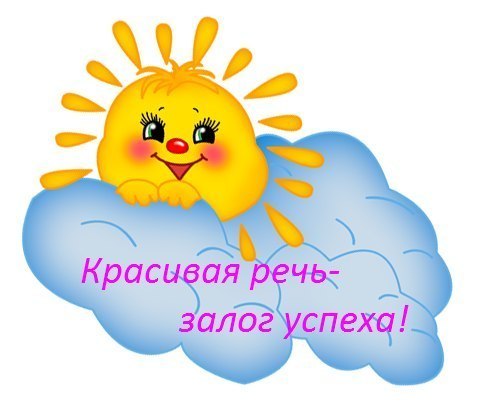 ПАМЯТКАпо автоматизации звуковМАДОУ №167